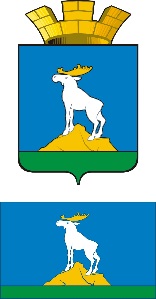 ГЛАВА НИЖНЕСЕРГИНСКОГО ГОРОДСКОГО ПОСЕЛЕНИЯПОСТАНОВЛЕНИЕ17.08.2018 г.               № 380г. Нижние Серги                О разграничении полномочий между органами местного самоуправления Нижнесергинского городского поселения и подведомственными администрации Нижнесергинского городского поселения муниципальными учреждениями культуры и спорта по участию в профилактике терроризма, а также минимизации и (или) ликвидации последствий его проявлений, предусмотренных статьей 5.2 Федерального закона от 06.03.2006 № 35-ФЗ «О противодействии терроризму»Руководствуясь статьей 5.2 Федерального закона от 06.03.2006 № 35-ФЗ "О противодействии терроризму", Уставом Нижнесергинского городского поселения, ПОСТАНОВЛЯЮ:1. Определить администрацию Нижнесергинского городского поселения (далее – Администрация) уполномоченной на осуществление координации деятельности органов местного самоуправления и подведомственных администрации Нижнесергинского городского поселения муниципальных учреждений культуры и спорта в области профилактики терроризма, а также минимизации и (или) ликвидации последствий проявлений терроризма.2. Утвердить Перечень органов местного самоуправления и подведомственных администрации Нижнесергинского городского поселения муниципальных учреждений культуры и спорта ответственных за разработку и реализацию мер (мероприятий) в области профилактики терроризма, а также минимизации и (или) ликвидации последствий проявлений терроризма (далее – Перечень) (Приложение № 1).3. Утвердить Форму отчета по реализации «Программы мероприятий по профилактике противоправных действий на территории Нижнесергинского городского поселения на 2018 год» (в том числе в сфере профилактики терроризма и экстремизма), мероприятий Комплексного плана по противодействию идеологии терроризма в Свердловской области на 2017-2018 годы (Приложение № 2).4. Муниципальным учреждениям культуры и спорта в соответствии с компетенцией, установленной Перечнем, утвержденным настоящим Постановлением направлять в Администрацию: - отчет по реализации «Программы мероприятий по профилактике противоправных действий на территории Нижнесергинского городского поселения на 2018 год» (в том числе в сфере профилактики терроризма и экстремизма), мероприятий Комплексного плана по противодействию идеологии терроризма в Свердловской области на 2017-2018 годы – ежемесячно до 25 числа;- отчеты об осуществлении мониторинга состояния политических, социально-экономических и иных процессов, оказывающих влияние на ситуацию в области противодействия терроризму на территории Нижнесергинского городского поселения – ежеквартально до 5 числа месяца, следующего за окончанием квартала.5. Опубликовать настоящее постановление путем размещения полного текста на официальном сайте Нижнесергинского городского поселения в сети «Интернет».6. Контроль исполнения настоящего постановления оставляю за собой.Глава Нижнесергинского городского поселения                                                                               А.М. ЧекасинПриложение № 1к постановлению главы Нижнесергинского городского поселенияот 17. 08.2018 № 380Перечень ответственных за разработку и реализацию мер (мероприятий) в области профилактики терроризма, а также минимизации и (или) ликвидации последствий проявлений терроризмаПриложение № 2 к постановлению главы Нижнесергинского городского поселения от 17.08.2018 № 380Форма отчетапо реализации «Программы мероприятий по профилактике противоправных действийна территории Нижнесергинского городского поселения на 2018 год», мероприятий Комплексного плана по противодействию идеологии терроризма в Свердловской области на 2017-2018 годыПримечание:В отчете указывать также мероприятия, не включенные в «Программу мероприятий по профилактике противоправных действий на территории Нижнесергинского городского поселения на 2018 год» и Комплексный плана по противодействию идеологии терроризма в Свердловской области на 2017-2018 годы («иные мероприятия»).В случае изготовления печатной продукции: буклеты, листовки и т.п., прилагать один экземпляр. К отчету также прилагаются фото мероприятий.N п/пПолномочие, определенное статьей 5.2 Федерального закона от 06 марта 2006 года N 35-ФЗ "О противодействии терроризму"Ответственные исполнители1.Разработка и реализация комплексной программы в области профилактики терроризма, а также минимизации и (или) ликвидации последствий его проявлений1) Глава Нижнесергинского городского поселения (в части разработки)2) Дума Нижнесергинского городского поселения (в части разработки)3) Администрация Нижнесергинского городского поселения (в части разработки и реализации);4) Муниципальное бюджетное учреждение «Дворец культуры города Нижние Серги» (в части реализации);5) Муниципальное бюджетное учреждение культуры «Библиотечно-информационный центр» (в части реализации);6) муниципальное казенное учреждение «Комитет по физической культуре и спорту» (в части реализации)2.Организация и проведение в Нижнесергинском городском поселении информационно-пропагандистских мероприятий по разъяснению сущности терроризма и его общественной опасности, а также по формированию у граждан неприятия идеологии терроризма, в том числе путем распространения информационных материалов, печатной продукции, проведения разъяснительной работы и иных мероприятий1) Администрация Нижнесергинского городского поселения (в части организации);2) Муниципальное бюджетное учреждение «Дворец культуры города Нижние Серги» (в части организации и проведения);3) Муниципальное бюджетное учреждение культуры «Библиотечно-информационный центр» (в части организации и проведения);4) муниципальное казенное учреждение «Комитет по физической культуре и спорту» (в части организации и проведения)3.Участие в мероприятиях по профилактике терроризма, а также по минимизации и (или) ликвидации последствий его проявлений, организуемых федеральными органами исполнительной власти и (или) органами исполнительной власти Свердловской области1) Глава Нижнесергинского городского поселения;2) Дума Нижнесергинского городского поселения;3) Администрация Нижнесергинского городского поселения;4) Муниципальное бюджетное учреждение «Дворец культуры города Нижние Серги»;5) Муниципальное бюджетное учреждение культуры «Библиотечно-информационный центр»;6) муниципальное казенное учреждение «Комитет по физической культуре и спорту»4.Обеспечение выполнения требований к антитеррористической защищенности объектов, находящихся в муниципальной собственности или в ведении органов местного самоуправления1) Администрация Нижнесергинского городского поселения;2) Муниципальное бюджетное учреждение «Дворец культуры города Нижние Серги»;3) Муниципальное бюджетное учреждение культуры «Библиотечно-информационный центр»;4) муниципальное казенное учреждение «Комитет по физической культуре и спорту»5.Направление предложений по вопросам участия в профилактике терроризма, а также в минимизации и (или) ликвидации последствий его проявлений в органы исполнительной власти Свердловской области1) Глава Нижнесергинского городского поселения (в части разработки)2) Дума Нижнесергинского городского поселения (в части разработки)3) Администрация Нижнесергинского городского поселения;4) Муниципальное бюджетное учреждение «Дворец культуры города Нижние Серги»;5) Муниципальное бюджетное учреждение культуры «Библиотечно-информационный центр»;6) муниципальное казенное учреждение «Комитет по физической культуре и спорту»6.Осуществление иных полномочий по решению вопросов местного значения по участию в профилактике терроризма, а также в минимизации и (или) ликвидации последствий его проявлений1) Глава Нижнесергинского городского поселения (в части разработки)2) Дума Нижнесергинского городского поселения (в части разработки)3) Администрация Нижнесергинского городского поселения;4) Муниципальное бюджетное учреждение «Дворец культуры города Нижние Серги»;5) Муниципальное бюджетное учреждение культуры «Библиотечно-информационный центр»;6) муниципальное казенное учреждение «Комитет по физической культуре и спорту»Наименование мероприятияФактическое исполнениеДата проведенияФорма проведенияаудиторияДата публикации в СМИ (газета, сайт –ссылка, скриншот)«Программа мероприятий по профилактике противоправных действийна территории Нижнесергинского городского поселения на 2018 год»«Программа мероприятий по профилактике противоправных действийна территории Нижнесергинского городского поселения на 2018 год»«Программа мероприятий по профилактике противоправных действийна территории Нижнесергинского городского поселения на 2018 год»«Программа мероприятий по профилактике противоправных действийна территории Нижнесергинского городского поселения на 2018 год»«Программа мероприятий по профилактике противоправных действийна территории Нижнесергинского городского поселения на 2018 год»«Программа мероприятий по профилактике противоправных действийна территории Нижнесергинского городского поселения на 2018 год» Глава 2.  Мероприятия по профилактике противоправных действий общего характера:  Глава 2.  Мероприятия по профилактике противоправных действий общего характера:  Глава 2.  Мероприятия по профилактике противоправных действий общего характера:  Глава 2.  Мероприятия по профилактике противоправных действий общего характера:  Глава 2.  Мероприятия по профилактике противоправных действий общего характера:  Глава 2.  Мероприятия по профилактике противоправных действий общего характера: 2.1. Правовое просвещение население об ответственности за совершение противоправных действий2.3. Организация профилактических мероприятий в рамках межведомственной комплексной профилактической операции "Подросток2.4. Организация цикла информационных мероприятий, направленных на профилактику противоправных действий, в том числе среди детей и молодежи (беседы, часы информации и др., изготовление буклетов, информационных стендов, баннеров)2.5. Организация работы военно-патриотического клуба «РУСИЧ»Глава. 3 Целевые мероприятия по профилактике противоправных действийГлава. 3 Целевые мероприятия по профилактике противоправных действийГлава. 3 Целевые мероприятия по профилактике противоправных действийГлава. 3 Целевые мероприятия по профилактике противоправных действийГлава. 3 Целевые мероприятия по профилактике противоправных действийГлава. 3 Целевые мероприятия по профилактике противоправных действийРаздел 1. Мероприятия по профилактике наркомании и алкоголизма:3.1.1. Участие во Всероссийской антинаркотической акции «Сообщи, где торгуют смертью»3.1.2. Проведение акции "Здоровый образ жизни" – ко Всемирному Дню здоровья3.1.3. Проведение Всемирного Дня без табака- Дни информации  - буклеты - информационные стенды- уроки здоровья- акции3.1.4. Проведение Дней трезвости- Дни информации  - буклеты - информационные стенды- уроки здоровья- акции3.1.5. Оформление информационных стендов антинаркотической направленностиИные мероприятияРаздел 2. Мероприятия по профилактике правонарушений3.2.6. Организация и проведение мероприятий по безопасности дорожного движения: игровые, обучающие, познавательные программы, беседы, книжные выставкиИные мероприятияРаздел 3. Мероприятия по профилактике экстремизма и терроризма,  гармонизации межнациональных и межконфессиональных отношений3.3.1. Систематическая работа с Федеральным списком экстремистских материалов:- проверка библиотечных фондов на наличие изданий, включенных в список;- информирование образовательных учреждений, организаций об экстремистских материалах (сайтах, где они размещены), включенных в Федеральный список  3.3.2. Уроки толерантности3.3.3. Участие в православном празднике «Троица»3.3.4. Проведение цикла бесед о национальных культурах «Мы живём на Урале»3.3.5. Проведение мероприятий, посвященных «Дню народов Среднего Урала»3.3.6. Проведение акций в рамках Дня солидарности борьбы с терроризмом3.3.7. Организация и проведение тематических выставок литературы и периодики, подготовка и распространение информационных листов, стендов по профилактике экстремизма и терроризма3.3.8. Своевременная корректировка Паспортов безопасности мест с массовым пребыванием людей, объектов (территорий) Нижнесергинского городского поселения3.3.9. Проведение разъяснительной работы с занимающимися в спортивных секциях, любительских объединениях, студиях, посетителями библиотек по теме: «Действия населения при угрозе теракта»Иные мероприятияГлава 4. Организация и проведение культурно-досуговых и спортивных мероприятийв целях профилактики противоправных действийГлава 4. Организация и проведение культурно-досуговых и спортивных мероприятийв целях профилактики противоправных действийГлава 4. Организация и проведение культурно-досуговых и спортивных мероприятийв целях профилактики противоправных действийГлава 4. Организация и проведение культурно-досуговых и спортивных мероприятийв целях профилактики противоправных действийГлава 4. Организация и проведение культурно-досуговых и спортивных мероприятийв целях профилактики противоправных действийГлава 4. Организация и проведение культурно-досуговых и спортивных мероприятийв целях профилактики противоправных действий4.1. Проведение городских культурно-досуговых мероприятий: Масленица, День молодежи, День города, новогодние праздники и др.              4.2. Проведение социально значимых мероприятий: Месячник защитника Отечества, День Победы, День семьи, День матери, День Героев, День неизвестного солдата и др. (в том числе, изготовление памятных вымпелов, буклетов и т.п.)4.3. Проведение спортивных массовых мероприятий: «Лыжня России-2017», «Кросс наций», комбинированная эстафета в День города, легкоатлетический пробег им. Героя Советского Союза А.А. Федотова и др.Комплексный план по противодействию идеологии терроризма в Свердловской области на 2017-2018 годыКомплексный план по противодействию идеологии терроризма в Свердловской области на 2017-2018 годыКомплексный план по противодействию идеологии терроризма в Свердловской области на 2017-2018 годыКомплексный план по противодействию идеологии терроризма в Свердловской области на 2017-2018 годыКомплексный план по противодействию идеологии терроризма в Свердловской области на 2017-2018 годыКомплексный план по противодействию идеологии терроризма в Свердловской области на 2017-2018 годыОрганизация кинопоказов документальных фильмов антитеррористической и антиэкстремистской направленности (киножурналы)Использование средств наружной рекламы и оборудования общероссийской системы ОКСИОН, информационных стендов, установленных в местах массового пребывания людей, как информационно-пропагандистское воздействие в целях предупреждения распространения идеологии терроризма Проведение культурно-просветительских мероприятий в области народного творчества (концерты, спектакли, конкурсы, фестивали), направленных на гармонизацию межнациональных отношений, духовное и патриотическое воспитание молодежиПодготовка и реализация проектов, мероприятий, направленных на развитие духовно-нравственного потенциала общества, формирования уважительного отношения к культуре и религиям народов, проживающих на территории РоссииОрганизация кинопоказов, выступлений творческих коллективов, выставок, лекций, иных образовательных и общественно- культурных мероприятий, имеющих целью формирование образа России как многонационального и многоконфессионального государстваОрганизация и проведение общественно-политических мероприятий, посвященных Дню солидарности в борьбе с терроризмомНаправление предложений о совершенствовании законодательства РФ в сфере противодействия терроризму Включение мероприятий Комплексного плана СО в текущие и перспективные планы своей деятельностиИсполнение решений АТК в СО (в случае направления)Исполнение решений АТК в МО 